Mikołajkowa logopedia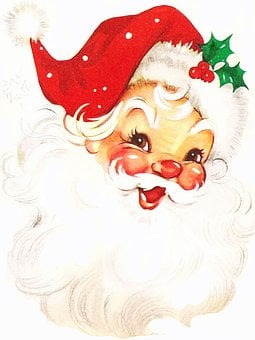 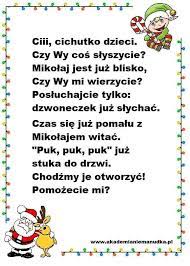 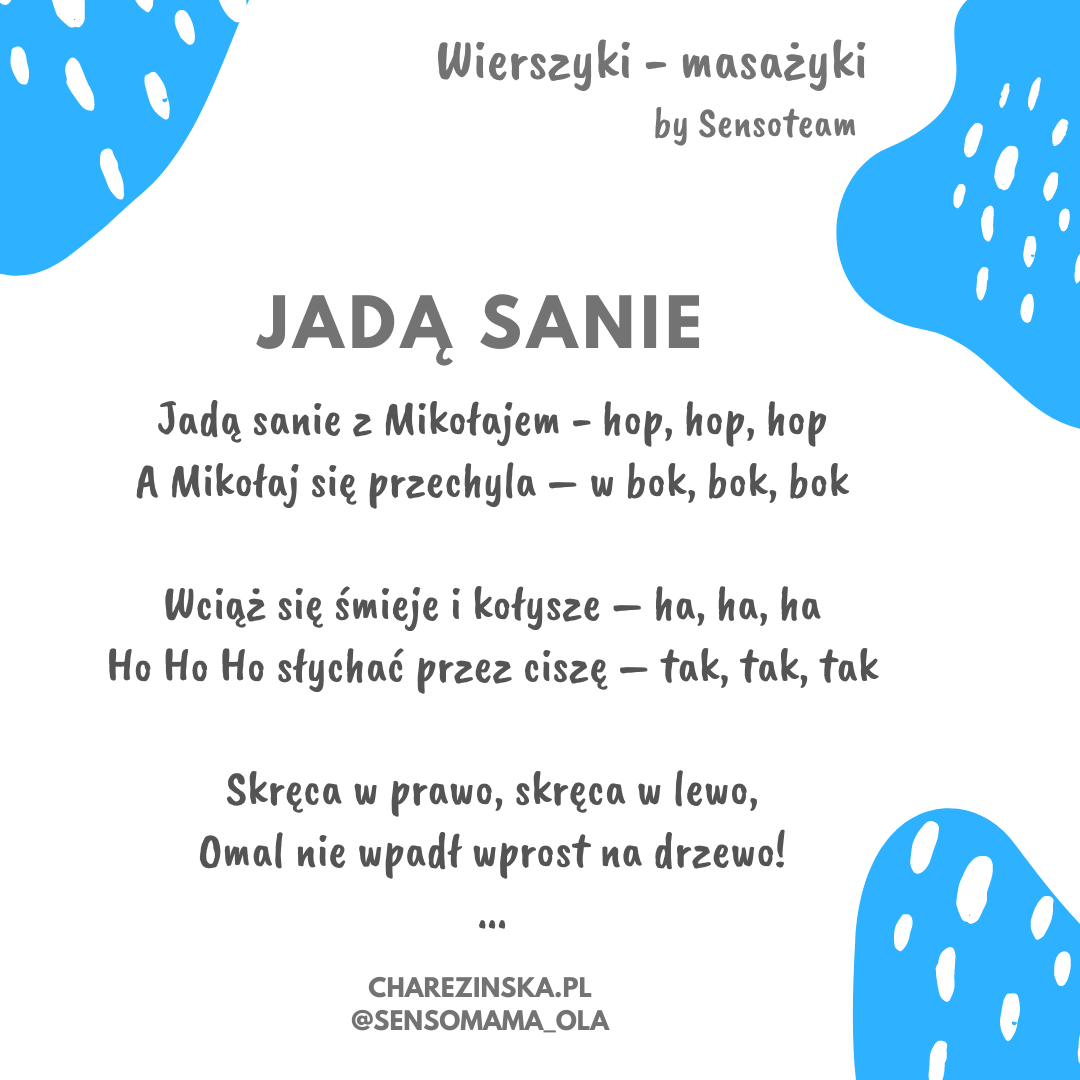 Mikołajkowe minki: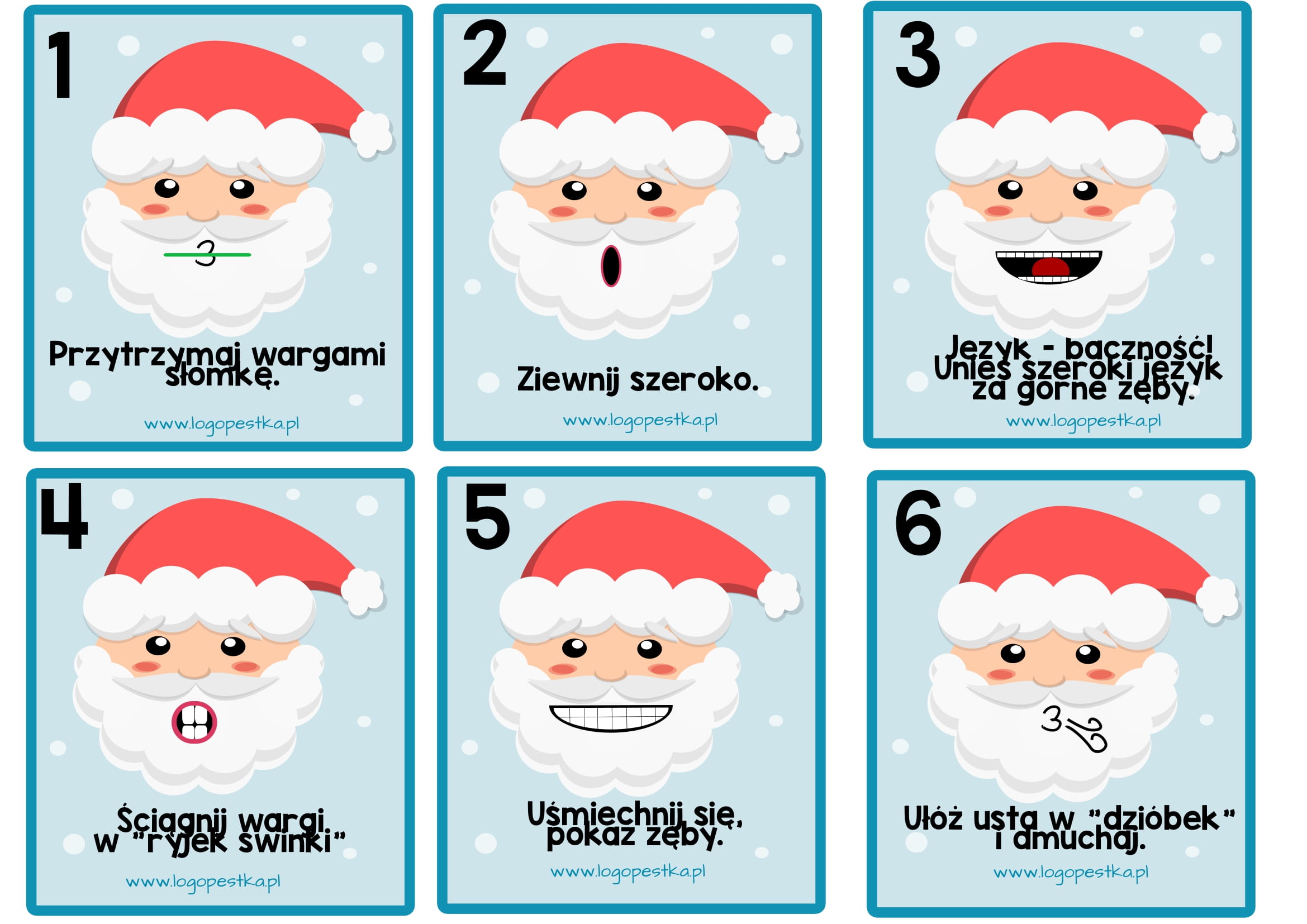 Wersja dla Starszaków: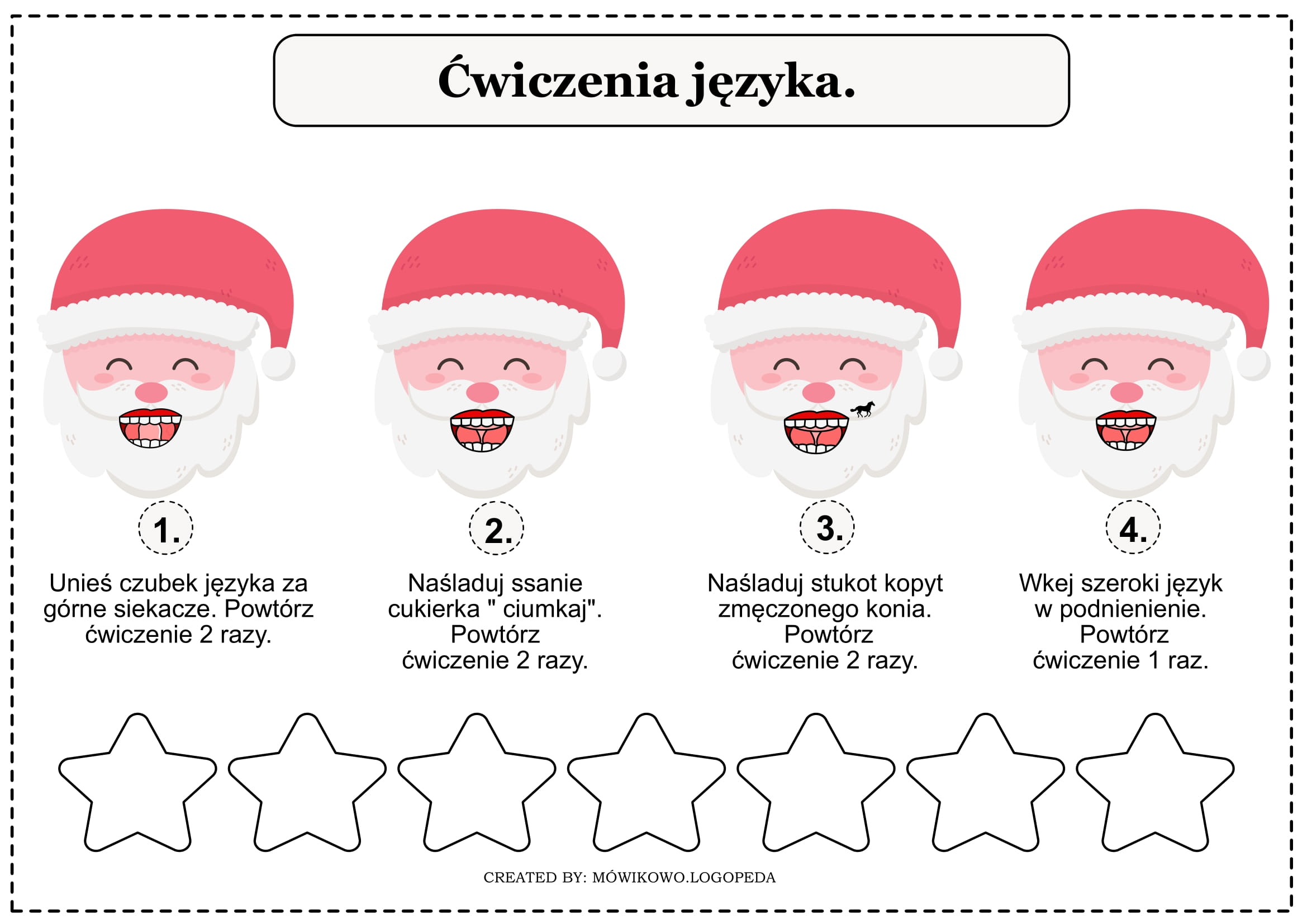 